2019 NAACCR/IACR Combined Annual ConferenceNAACCR/IACR Student Poster Judging Form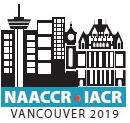 Please keep all scores confidential.NAACCR/IACR Student Poster Judging FormNAACCR/IACR Student Poster Judging FormNAACCR/IACR Student Poster Judging FormNAACCR/IACR Student Poster Judging FormNAACCR/IACR Student Poster Judging Formactual submission to be on-line:actual submission to be on-line:actual submission to be on-line:actual submission to be on-line:actual submission to be on-line:www.naaccr.org ; go to conference home and click blue “Poster Reviewer” button. www.naaccr.org ; go to conference home and click blue “Poster Reviewer” button. www.naaccr.org ; go to conference home and click blue “Poster Reviewer” button. www.naaccr.org ; go to conference home and click blue “Poster Reviewer” button. www.naaccr.org ; go to conference home and click blue “Poster Reviewer” button. RATINGS 0 to 10RATINGS 0 to 100 = absent0 = absent5-6 = average5-6 = average1-2 = poor1-2 = poor7-8 = very good7-8 = very good3-4 = fair3-4 = fair9-10 = excellent9-10 = excellentRateCONTENTWeight**0 to 10Originality/Creativity/Importance of subject matterOriginality/Creativity/Importance of subject matterOriginality/Creativity/Importance of subject matter1.0Intro/BackgroundIntro/Background0.5Objective(s): Clearly stated and relevantObjective(s): Clearly stated and relevantObjective(s): Clearly stated and relevant1.0Method(s): Appropriate and well explainedMethod(s): Appropriate and well explainedMethod(s): Appropriate and well explained1.5Results: Clearly presentedResults: Clearly presented1.5Conclusions: Derived from results/appropriate to Conclusions: Derived from results/appropriate to Conclusions: Derived from results/appropriate to      the study/project and clearly explained     the study/project and clearly explained     the study/project and clearly explained1.5APPEARANCEAPPEARANCEOverall appearance and immediate impact Overall appearance and immediate impact Overall appearance and immediate impact 0.5Graphics: Pertinence, clarity, helpfulnessGraphics: Pertinence, clarity, helpfulnessGraphics: Pertinence, clarity, helpfulness0.5Text: Spelling, grammarText: Spelling, grammar0.5AUTHOR INTERACTIONAUTHOR INTERACTIONResponse to Questions/Ability to talk about researchResponse to Questions/Ability to talk about researchResponse to Questions/Ability to talk about research1.5